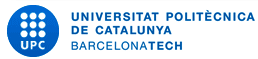 Dades personalsCorreu electrònic__________________________________________________________Telèfon fix________________________ Telèfon móvil____________________________    Exposo          Demano     Que em truqueu per avisar-me quan el pugui passar a recollir       				                    Que m’envieu el certificat per correu certificat a l’adreça facilitada a les dades personals    Resolució denegatòria del centre docent de data_____________Núm. Registre__________Resolució denegatòria del centre docent de data_____________Núm. Registre__________      _____________________________________________________________________________         _____________________________________________________________________________        _____________________________________________________________________________         _____________________________________________________________________________   (Signatura)Barcelona,_______  ______________________ de ________RECTOR MAGNÍFIC DE LA UNIVERSITAT POLITÈCNICA DE CATALUNYAEn/na _____________________________ amb DNI _____________________________i domicili al carrer___________________ Núm. _____________Pis_________________  de la población______________________amb Codi Postal________________________Resolucions anterior (únicament en casos de Recursos de Resposició o AlçadaDocumentació annexa (si escau)